Dicsértessék a Jézus Krisztus! Mindörökké! ÁmenKedves Gyerekek!Szeretettel köszöntelek benneteket!A mai alkalomra a hittan könyvedet készítsed elő, mert abból fogsz dolgozni.Tisztelt Szülők!Kérem segítség gyermeküket a mai hittan lecke feldolgozásában! KöszönömVágjunk bele! :)A mai óránk címe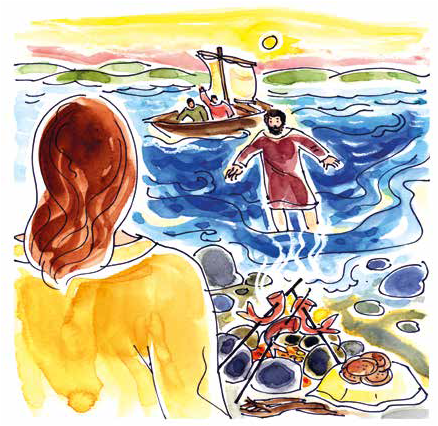 Hallgasd meg a következő éneket, kattints a linkre: https://www.youtube.com/watch?v=h01GZAhrRaMJátszunk egy kicsit! Kattints a következő linkre és rakd ki a puzzle-t!https://www.jigsawplanet.com/?rc=play&pid=22d34ea1858aKiket látsz azon a képen, amit a puzzle-ben kiraktál? (...) (Jézus és a tanítványok)Olvasd el a TK. 99. oldalon a "Reggeli a tóparton" című olvasmányt.Gyakran mi sem gondolunk rá, hogy Jézus velünk van. Főleg akkor nem, ha valami nem akar sikerülni, de Jézus tudja mire van igazán szükségünk.Készítsed el a Tk. 100-101. oldalán lévő feladatokat!Várom mindenki házi feladatát a megadott határidőig.Vigyázzatok magatokra és jók legyetek!